Главе администрации МР 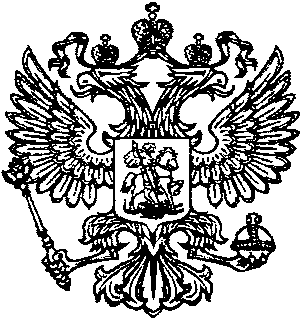 «Тляратинский район»   Раджабову Р.Г.Для опубликования на официальном сайте администрации МР «Тляратинский район»  в рубрике «Прокуратура разъясняет»  направляется статья  «Обеспечении антитеррористической защищенности объектов  с массовым пребыванием людей».В 2017 году в действующее законодательство внесены существенные изменения, касающиеся обеспечения антитеррористической защищенности объектов с массовым пребыванием людей.Так, например, постановлением Правительства Российской Федерации от 19.10.2017 № 1273 утверждены требования к антитеррористической защищенности торговых объектов и формы паспорта безопасности торговых объектов (территории)(Требования к антитеррористической защищенности торговых объектов).На основании п. 5 Требований к антитеррористической защищенности торговых объектов, перечень торговых объектов, расположенных в пределах территории субъекта Российской Федерации и подлежащих категорированию в интересах их антитеррористической защиты, определяется органом исполнительной власти субъекта Российской Федерации, уполномоченным высшим должностным лицом субъекта Российской Федерации, по согласованию с территориальным органом безопасности, территориальным органом Федеральной службы войск национальной гвардии Российской Федерации, территориальным органом Министерства Российской Федерации по делам гражданской обороны, чрезвычайным ситуациям и ликвидации последствий стихийных бедствий.Решение о включении торгового объекта (территории) в перечень, предусмотренный пунктом 5 Требований к антитеррористической защищенности торговых объектов, принимается в отношении функционирующих (эксплуатируемых) торговых объектов (территорий) – в течение 30 дней со дня утверждения Министерством промышленности и торговли Российской Федерации формы перечня. При вводе в эксплуатацию нового торгового объекта (территории) – в течение 30 дней со дня окончания необходимых мероприятий по его вводу в эксплуатацию.Постановлениями Правительства Российской Федерации от 13.07.2017 № 836 «Об утверждении требований к антитеррористической защищенности объектов (территорий) Министерства сельского хозяйства Российской Федерации и объектов (территорий), относящихся к сфере деятельности Министерства сельского хозяйства Российской Федерации, и формы паспорта безопасности этих объектов (территорий)» и от 13.01.2017 № 8 «Об утверждении требований к антитеррористической защищенности объектов (территорий) Министерства здравоохранения Российской Федерации и объектов (территорий), относящихся к сфере деятельности Министерства здравоохранения Российской Федерации, и формы паспорта безопасности этих объектов (территорий)» аналогичным образом определены требования к антитеррористической защищенности объектов Министерства сельского хозяйства Российской Федерации и Министерства здравоохранения Российской Федерации.Прокуратурой Тляратинского района Республики Дагестан  на постоянной основе обеспечивается системный надзор за исполнением требований закона к антитеррористической защищённости объектов с массовым пребыванием людей.Прокурор района                                                                                 О.Р. Рамазанов